Méltóságos gróf Széchenyi István úr! Nem értünk egyet Önnek azzal az állításával, amelyben a Bánk bán című művet „esztelenségnek és rossz, veszedelmes tendenciának” írja le. Indoklásul lássuk a magyar irodalom nagy alakjainak véleményét.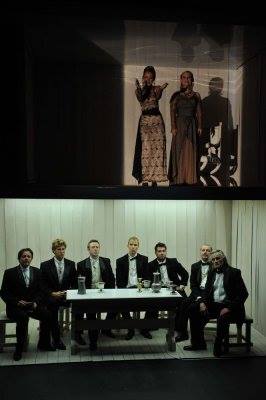  Ezeket vallotta Bárány Boldizsár, Katona József barátja:„Ha azon eredeti nemzeti színdarabok, melyek őseinket, mint poézisunknak remek históriái tárgyait szemre vehetőek elevenen előnkbeteszik, ritkák nem volnának is literatúránkban, mégis, akkor is az elsők között érdemelne helyet az a Bánk bán. Mert azon kívül, hogy a tárgy jeles és alkalmatos választású, jól általgondolt és mester módon kivitt a plánuma.” Értsünk egyet Bárány Boldizsárral, abban hogy Katona József van ugyanolyan kiváló író, mint a magyar líra legjobbjai, csak egy kis hitet kéne belévetni és közéjük kerülhetett volna. Gyulai Pál véleménye szerint Bánk önnön fejét követve, a társadalmi rend ellen támadt föl. Ezt látván nem csak Bánk tragikuma bukik el, hanem Katona József műve is, mivel Péterfy Jenő azt mondta a magyar irodalmi közösségben hiába keresünk tragikum iránti érzéket.Többen Katona Józsefet a magyar Shakespeare-nek tartották, köztük Gustavo Salvini és Ady Endre is. Salvini-t idézve: „Ami a jellemeket illeti, azt mondom, hogy csak Shakespeare tudta volna így megrajzolni." Bizton állíthatom, hogy Katona József a legnagyobb magyar drámaíró remekének a Bánk bánnak ügye még politikumnak is van olyan fontos, hogy ezen a helyen, komolyan és becsületesen foglalkozzunk vele - mondá vala Juhász Gyula. A mű minden kor politikusai előtt örök lecke és ideál lehetne. Kosztolányi Dezső is megfogalmazott néhány sort Katona József színművéről: „Nálunk nem terem kő és márvány. Házainkat ezeknek híján fából, vályogból, téglából ragasztják össze. A kecskeméti drámaíró sziklából épített valami szilárdat, keményet komoran-örökkévalót. Rokontalanul szökell az égnek a homokon, a buckákon ez a pompás építmény, oly rokontalanul, amint ő élte le ott földi pályáját. Ezen a sík földön ma is ez az igazság: a tragédia.”Valamint uraságod egyik jó barátja Wesselényi Miklós is követte Bánk karakterének példáját, mikor az 1838-as pesti árvízben saját anyagi helyzetét nem kímélve segített a bajba jutottakon. Csakúgy, mint a történetben Bánk bán, Wesselényi Miklós is háttérbe szorította saját magánéletét és a haza érdekében cselekedett. Ön uram, bármely meglepetésére is szolgál, tudna azonosulni a bánki karakterrel, ugyanis Ön is és a megírt szereplő is akart és tett is a szegények helyzetének javítása érdekében, ily módon meg is kedvelhetné Bánk karakterét. A fent említettek mind azt igazolják, hogy nem hiába lett a Bánk bán napjainkban kötelező olvasmány és érettségi tétel. A mai Magyarország számára is igen jelentőségteljes a mű, hiszen hazánk különböző pontjain számtalan változatban vitték színpadra az évek során a Bánk bánt. Tisztelettel, A XXI. századi békétlenek